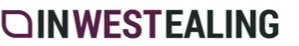 YOUR : EMAILYOUR : BUSINESS NAME YOUR : TYPE OF BUSINESSYOUR : OPENING HOURS YOUR : BUSINESS ADDRESSYOUR : PHOTO SEND YOUR BUSINESS DETAILS TO info@inwestealing.co.uk FREEWEST EALINGWEBSITEPUT YOUR BUSINESS ON THE FREE WEST EALING WEBSITE PHOTOSOPENING HOURS BUSINESS TYPE RESTAURANT HAIRDRESSERS RETAIL GROCERS NAIL BAR PUB SUPERMARKET POST OFFICE BEAUTY CLINIC ENGAGEMENT ADVERTISING ON THE LOCAL WEST EALING WEBSITE ALLOWS YOU TO REACH THE LOCAL RESIDENCES WHO ARE ONLY WALKING DISTANCE OR A BUS RIDE AWAY 